 ООО «ВЕЛЕС-МИТ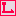 ИНН 7707800251 КПП 770701001 ОГРН 1137746261135                 Тел: +7(495)970-24-75Юр., адрес: 127055 Москва, Новослободская ул., д. 62 стр. 12         Email: otom@live.ru      	                                               ИНФОРМАЦИОННЫЙ ЛИСТ  (Приложение №1) Сведения о ЗАКАЗЧИКЕ: ФИО: ( F. I.) ___________________________________________________________________________________ Гражданство: ( Citizenship) _______________________________________________________________________ Дата рождения: ( Date of birth)  ____________________________________________________________________ Тип документа: (Document type) ___________________________________________________________________ Номер документа: ( Document number) _____________________________________________________________Страна выдачи: ( Country of issue)  _________________________________________________________________Кем выдан: :( Issued by whom) _____________________________________________________________________ Действителен с: ( Valid from)_________________ по: ( on)_______________ Место регистрации:( Place of registration ): __________________________________________________________ Место рождения:( Place of birth): __________________________________________________________________ ИНФОРМАЦИЯ ПО БРОНИ: Номер брони:( Reservation number):________________________________________________________________ Заезд: ( Race) ___________________________________________________________________________________ Выезд: (Departure) _______________________________________________________________________________ Количество ночей: ( Number of nights)  _____________________________________________________________ Комната: ( room)  _______________________________________________________________________________ Тип комнаты: ( Type of room) _____________________________________________________________________ Цена размещения определяется согласно действующему прейскуранту на момент бронирования. При курении в номере взимается оплата на его восстановление в размере 3000,00 руб.
С Правилами предоставления гостиничных услуг в ООО «Велес-МИТ», сроками и условиями проживания, а также с правилами пожарной безопасности ознакомлен.
C условиями договора на предоставление гостиничных услуг ООО «Велес-МИТ» согласен.
Я согласен на обработку моих персональных данных. When Smoking in the room will be charged for its restoration in the amount of 3000,00 rubles.With the rules of providing hotel services in "Veles-MET", terms and conditions of residence, as well as fire safety rules read.The terms and conditions of the contract for the provision of services of LLC "Veles-MIT" I agree.I agree to the processing of my personal data.I agree to the processing of my personal data.____________________ /____________ / (подпись/guest signature) ________________________________________________________________________________________________________________________________ Я согласен получать информацию о специальных предложениях и новостях отеля по e-mail.ru или смс
I agree to know about special offers and hotel news via e-mail or sms Электронный адрес E-mail_____________________________________________________________________ Телефон (моб.)
PhoneNumber (mob.)_______________________________________                                                                                             Да          ☐      YES              Нет        ☐    NO                                                                                                                                                                     